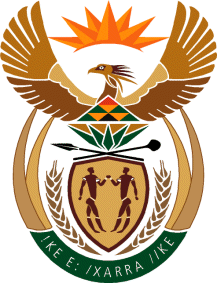 MinistryEmployment & LabourRepublic of South AfricaPrivate Bag X499, PRETORIA, 0001. Laboria House 215 Schoeman Street, PRETORA Tel: (012) 392 9620 Fax: 012 320 1942Private Bag X9090, CAPE TOWN, 8000. 120 Plein Street, 12th Floor, CAPE TOWN Tel: (021) 466 7160 Fax 021 432 2830www.labour.gov.zaNATIONAL ASSEMBLYWRITTEN REPLYQUESTION NUMBER: 2133 [NW2420E]2133.	Dr M J Cardo (DA) to ask the Minister of Employment and Labour: What (a) number of applications have been (i) received and (ii) approved in terms of the Unemployment Insurance Fund’s Destroyed, Affected or Looted Workplaces: Temporary Financial Relief Scheme since the scheme was established and (b) is the value of benefits paid to date?	NW2420EREPLY:a) number of applications have been (i) received KZN: 276 employers registered and applied for 7321 employees while 50 employers have not yet applied for their employees.Gauteng Province:  83 employers registered and applied for 1368 employees while 26 employers have not yet applied for their employees.(ii) approved in terms of the Unemployment Insurance Fund’s Destroyed, Affected or Looted Workplaces: Temporary Financial Relief Scheme since the scheme was established Information is not yet available, that work is still in progress. (b) is the value of benefits paid to date?	NW2420EThis shall be furnished as soon as payments have been made. 